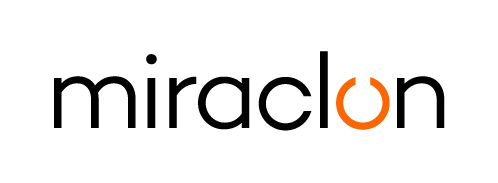 Tisková zprávaKontakt pro média:Elni Van Rensburg – +1 830 317 0950 – elni.vanrensburg@miraclon.com  Josie Fellows – +44 (0)1372 464470 – jfellows@adcomms.co.uk    26. března 2024Spol. Miraclon uvádí sortiment, který tiskárnám obalů garantuje cestu k modernímu flexotisku, na veletrhu drupaSpol. Miraclon dnes oznámila plány pro veletrh drupa 2024 a garantovala, že přinese tiskárnám obalů výhody moderního flexotisku tím, že jim umožní dosáhnout jejich cílů v oblasti efektivity, udržitelnosti i kvality a maximalizovat návratnost investic do flexotiskových strojů. Návštěvníci stánku č. 50 v hale 15 se dozvědí, jakým způsobem je spol. Miraclon pomocí dodávek kritických technologií a znalostí klíčovým faktorem transformace na moderní flexotisk, a jak usnadňuje konzistentní, velmi schopný, účinný a udržitelný tisk. Na stánku představí 12 případových studií obchodních úspěchů, zdůrazní devět nových produktových inovací, které staví na síle základní technologie FLEXCEL NX, a poskytne přístup k technickým a obchodním odborníkům spol. Miraclon, kteří umějí předvést schopnosti spol. Miraclon a využít zkušenosti z první ruky, aby pomohli zákazníkům dosáhnout obchodních úspěchů. Generální ředitel Chris Payne uvedl: „Flexotisk je atraktivní a rostoucí segment oboru tisku obalů, jenž se vyvíjí od tradičních možností, postupů a procesů k nové éře moderního flexotisku, který je standardizovaným a udržitelným procesem výroby. A protože jsou tiskárny pod stále větším tlakem značek, aby jejich výroba byla účinnější a udržitelnější, zveme je k návštěvě stánku spol. Miraclon, aby si prohlédli, naučili se a vyzkoušeli, jak jim spol. Miraclon spolu s naší sítí ceněných partnerů – včetně poskytovatelů předtiskové přípravy, dodavatelů technologií a obchodních partnerů – může pomoci vytvořit praktický plán úspěchu. Garantujeme, že se jim to vyplatí.“Na stánku spol. Miraclon návštěvníci uvidí, naučí se a zažijí: Mistry moderního flexotisku: Případové studie 12 skutečných tiskáren, které po úspěšné implementaci technologie FLEXCEL NX s pomocí technických znalostí spol. Miraclon a jejích ceněných partnerů v oblasti předtiskové přípravy splnily náročné požadavky věhlasných klientů a dosáhly dramatických finančních a udržitelných cílů.Odborné služby založené na znalostech: Včetně poradenství, nástrojů pro úspory i kalkulaček a technické i aplikační podpory, aby tiskové podniky mohly maximalizovat zisky v tiskovém provozu.Inovace výrobků: Předvede devět svých nejnovějších inovací, jež vycházejí ze základní technologie FLEXCEL NX a posilují ji, aby tiskové podniky jasně směřovaly k modernímu flexotisku, včetně: Procesoru FLEXCEL NX Ultra 42: Spol. Miraclon je lídrem v technologii vysoce výkonných, vodou omyvatelných desek. Nový procesor FLEXCEL NX Ultra 42 navazuje na úspěch procesoru FLEXCEL NX Ultra 35 pro aplikace úzkých pásů a nabízí jasný důkaz, jak toho dosáhnout v prostředí velkoobjemové výroby desek s nízkými nároky na údržbu. Naše vodou omyvatelné desky nabízejí při přechodu na moderní flexotisk stejné výhody jako desky zpracovávané rozpouštědly.Sady LED-svítidel Shine Sady LED-svítidel Shine, inovované spol. Miraclon, představují jednoduchou a cenově výhodnou cestu k osvitu desek pomocí UV-LED, která umožňuje ještě konzistentnější flexotisk. Zvýšená konzistence tiskových desek vede k ještě vyšší účinnosti tisku.Náhled na novou generaci technologií FLEXCEL NX Plate a FLEXCEL NX Ultra Plate: Technologie tiskových desek optimalizovaných na LED, která nabízí ještě čistší tisk pro vyšší efektivitu a udržitelnost.Pan Payne dodává: „Všichni návštěvníci našeho stánku se během veletrhu drupa přesvědčí, jak technologie FLEXCEL NX spolu se znalostmi a zkušenostmi našeho týmu dokáže optimalizovat flexotiskový proces výroby, a jak jim usnadní maximalizovat návratnost investic do tiskového stroje. Těšíme se na předvedení, proč by partnerství se spol. Miraclon mělo být prvním krokem na jejich cestě k úspěchu moderní flexotisku.“KONECO spol. MiraclonSpol. Miraclon je domovem všech řešení FLEXCEL, která již více než deset let pomáhají s transformací flexotisku. Tato technologie – včetně špičkových systémů FLEXCEL NX a FLEXCEL NX Ultra i sady FLEXCEL NX Print Suite, která umožňuje tisk PureFlexo™, maximalizuje efektivitu tisku, poskytuje vyšší kvalitu a celkově nejlepší výsledky ve své třídě. Spol. Miraclon se zaměřuje na průkopnickou obrazovou vědu, novátorství i spolupráci s oborovými partnery a zákazníky, čímž se zasazuje o budoucnost flexotisku a trvale zaujímá špičkovou pozici. Více informací viz www.miraclon.com, a sledujte nás na webech LinkedIn a YouTube. 